The Quran and FastingFirst KhutbahAll praises are due to Allah, the Most Merciful, the Most Generous, the One who has revealed the Quran in the month of Ramadan. O Allah, our Lord, to You belongs all praise. We believe in You, Your Angels, Your Divine Books, Your Messengers, in the Last Day, and in Your Divine decree, both its good and the apparent bad. We testify that there is nothing worthy of worship except You, the uniquely One, who has no partners in His one-ness. We are content with You as our Lord, Islam as our religion, and our Sayyid, Sayyiduna Muhammad, as our Prophet. O Allah, send Your peace and blessings upon him and upon his family, his companions and whomsoever follows him in guidance until the Last Day.To Continue: I advise you, O slaves of Allah and myself, with the Taqwa of Allah, for verily Allah says: يَا أَيُّهَا النَّاسُ ‌اعْبُدُوا ‌رَبَّكُمُ الَّذِي خَلَقَكُمْ وَالَّذِينَ مِنْ قَبْلِكُمْ لَعَلَّكُمْ تَتَّقُونَO mankind, worship your Lord, who created you and those before you, that you may become righteous [Qur'an: 2:21]O You who are Fasting: Allah tells us: شَهْرُ رَمَضَانَ الَّذِي أُنْزِلَ فِيهِ الْقُرْآنُ هُدًى لِلنَّاسِ وَبَيِّنَاتٍ مِنَ الْهُدَى ‌وَالْفُرْقَانِ فَمَنْ شَهِدَ مِنْكُمُ الشَّهْرَ فَلْيَصُمْهُThe month of Ramadhan [is that] in which was revealed the Qur'an, a guidance for the people and clear proofs of guidance and criterion. So, whoever sights [the new moon of] the month, let him fast it [Qur'an: 2:185]Allah has singled out the month of Ramadan not just as as an obligation to fast in, but as the month in which the Qur'an was revealed. It was also the month in which the Angel Jibril used to regularly meet the Prophet (peace and blessings of Allah be upon him): ‌فِي كُلِّ لَيْلَةٍ مِنْ رَمَضَانَ فَيُدَارِسُهُ ‌القُرْآنَJibril used to meet him every night during Ramadan to revise the Qur'an with him. [Bukhari]So, there is in fasting and in the recitation of the Qur'an a common means by which we can bring about Taqwa in ourselves. For they both regulate the manner in which we spiritually proceed towards Allah, they represent means by which we can purify our souls, and spiritually ascend in our dispositions. As Allah says about fasting: يَا أَيُّهَا الَّذِينَ آمَنُوا كُتِبَ عَلَيْكُمُ الصِّيَامُ كَمَا كُتِبَ عَلَى الَّذِينَ مِنْ قَبْلِكُمْ لَعَلَّكُمْ ‌تَتَّقُونَO you who have believed, decreed upon you is fasting as it was decreed upon those before you that you may become righteous [Qur'an: 2:183]About the Quran Allah says: ذَلِكَ الْكِتَابُ لَا رَيْبَ فِيهِ ‌هُدًى لِلْمُتَّقِينَThis is the Book about which there is no doubt, a guidance for those conscious of Allah [Qur'an: 2:2]So, the people of Taqwa are those who honor Allah as He should be honored, this entails that they honor the Qur'an as it should be honored and who recite it as it should be recited, who reflect and ponder upon its verses as it should be pondered. As Allah says:كِتَابٌ ‌أَنْزَلْنَاهُ إِلَيْكَ مُبَارَكٌ لِيَدَّبَّرُوا آيَاتِهِ وَلِيَتَذَكَّرَ أُولُو الْأَلْبَابِ[This is] a blessed Book which We have revealed to you, [O Muhammad], that they might reflect upon its verses and that those of understanding would be reminded. [Qur'an: 38:29]In other words, Allah is informing us that this Book which He has revealed to us, contains much good, has deep benefit, tremendous barakah, so that those who possess intellects and deep understanding, who reflect upon its verses will attain unto its deep meanings and then act upon what it is telling them to do. As Allah says وَهَذَا كِتَابٌ ‌أَنْزَلْنَاهُ مُبَارَكٌ فَاتَّبِعُوهُAnd this [Qur'an] is a Book We have revealed [which is] blessed, so follow it. [Qur'an: 6:155]So, the following of the Qur'an is what bequeaths lights in the heart, contentment in ourselves, and true unconditional happiness in our lives. As Allah says: كِتَابٌ ‌أَنْزَلْنَاهُ إِلَيْكَ لِتُخْرِجَ النَّاسَ مِنَ الظُّلُمَاتِ إِلَى النُّورِ بِإِذْنِ رَبِّهِمْ إِلَى صِرَاطِ الْعَزِيزِ الْحَمِيدِ[This is] a Book which We have revealed to you, [O Muhammad], that you might bring mankind out of darknesses into the light by permission of their Lord - to the path of the Exalted in Might, the Praiseworthy [Qur'an: 14:1]Allah is True when He says: إِنَّ هَذَا الْقُرْآنَ يَهْدِي ‌لِلَّتِي ‌هِيَ ‌أَقْوَمُIndeed, this Qur'an guides to that which is most suitable [Qur'an: 17:9]O Allah aid us in our fast and recitation of Qu'ran, and bless us with devotion to You, and accept all of us for Your obedience and bless us with obedience towards Your Messenger (peace and blessings of Allah be upon him), and obedience towards those whom You have ordered us to show obedience towards, in accordance with Your saying:يَا أَيُّهَا الَّذِينَ آمَنُوا أَطِيعُوا اللَّهَ وَأَطِيعُوا الرَّسُولَ وَأُولِي الْأَمْرِ مِنْكُمْO you who have believed, obey Allah and obey the Messenger and those in authority among you. [Qur'an: 4:59]I say this and I seek forgiveness for myself and for you, so seek His forgiveness, indeed He is the most forgiving, most Merciful.Second KhutbahAll praises are due to Allah, the uniquely One. And may peace and blessings be upon our Sayyid, Sayyiduna Muhammad (peace and blessings of Allah be upon him) and upon all of his companions. I advise you slaves of Allah and myself with the Taqwa of Allah, so have Taqwa of Him.O Fasting Believers: Indeed both the fast and the recitation of the Qur'an will intercede for their people on the Day of Judgment. The Prophet (peace and blessings of Allah be upon him) said: إِنَّ الصِّيَامَ وَالْقُرْآنَ ‌يَشْفَعَانِ لِلْعَبْدِ، يَقُولُ الصِّيَامُ: رَبِّ، مَنَعْتُهُ الطَّعَامَ، وَالشَّهَوَاتِ بِالنَّهَارِ، فَشَفِّعْنِي فِيهِ، وَيَقُولُ الْقُرْآنُ: رَبِّ، مَنَعْتُهُ النَّوْمَ بِاللَّيْلِ، فَشَفِّعْنِي فِيهِ، فَيَشْفَعَانِFasting and the Qur’an intercede for a man. Fasting says, ‘O my Lord, I have kept him away from his food and his passions by day, so accept my intercession for him.’ The Qur’an says, ‘I have kept him away from sleep by night, so accept my intercession for him.’ Then their intercession is accepted. [Ahmad]So, let us be of those who take advantage of these blessings O slaves of Allah, these days and nights of Ramadan are limited brothers and sisters. Let us do them justice. Let us recite the Qur'an, ponder upon its meanings, for through this Allah sends down His baraka and His peace and His mercy, through this He increases blessings and raises our ranks. As the Prophet (peace and blessings of Allah be upon him) said:مَنْ قَرَأَ حَرْفًا مِنْ كِتَابِ اللَّهِ فَلَهُ بِهِ حَسَنَةٌ، وَالْحَسَنَةُ بِعَشْرِ أَمْثَالِهَاIf anyone recites a letter of God’s Book he will be credited with a good deed, and a good deed gets a tenfold reward. [Tirmidhi]The Prophet (peace and blessings of Allah be upon him) said:يُقَالُ لِصَاحِبِ الْقُرْآنِ: اقْرَأْ، وَارْقَ، وَرَتِّلْ كَمَا كُنْتَ تُرَتِّلُ فِي الدُّنْيَا، فَإِنَّ ‌مَنْزِلَتَكَ عِنْدَ ‌آخِرِ ‌آيَةٍ تَقْرَؤُهَاThe one who was devoted to the Qur’ān will be told to recite, ascend and recite carefully as he recited carefully when he was in the world, for he will reach his abode when he comes to the last verse he recites. [Tirmidhi]So O Allah intercede for us with the Qur'an and the fast, and make it a means by which we can increase in our faith, guide us in our characters, give us baraka in our homes, light in our lives, healing in our hearts, and a raising in our ranks, increase our good, and send your mercy upon us, o Most-Merciful of the Merciful. And send Your prayers and blessings upon all of the Prophets and Messengers, especially on the seal of them, our master, our Prophet, Sayyiduna Muhammad. O Allah send Your peace and blessings upon him, and upon his family, his companions, all of them. And send your blessings upon the righteous and rightly guided Khulafa: Sayyiduna Abu Bakr, Sayyiduna Umar, Sayyiduna Uthman and Sayyiduna Ali, and upon all of the companions and those of the righteous who come after them, may Allah be pleased with them all.O Allah, grant success to the UAE President HH Mohammed bin Zayed Al Nahyan, to the Vice-President and his Brothers, their Highnesses, the Rulers of the Emirates and guide them to all that which is good and what pleases You.O Allah, bestow your mercy on the late Sheikh Zayed, Sheikh Maktoum, Sheikh Khalifa bin Zayed and the other late UAE Sheikhs who have passed on to Your mercy. We ask you to admit them into Paradise by Your grace.O Allah have mercy on those martyred for Your sake, and grant them intercession for their people, and grant their families patience and a great reward. And have mercy, our Lord, upon all of the believers, the living and the dead. Believers, remember Allah and He will remember you, forget Him not, lest you be forgotten. Be grateful for your blessings and you will be increased therein. So, stand up for prayer.دولـة الإمـارات العـربية المتحـدة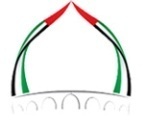 الجمعة: 9 رمضان 1444هـالهيئة العامة للشؤون الإسلامية والأوقافالموافق: 31/3/2023م